      Advanced		Upper-Intermediate		IntermediateHow do you get the first information about Sakarya University?T.C.SAKARYA UNIVERSITY OF APPLIED SCIENCES    FORGEIN STUDENT INFORMATION FORMInformation’s About Student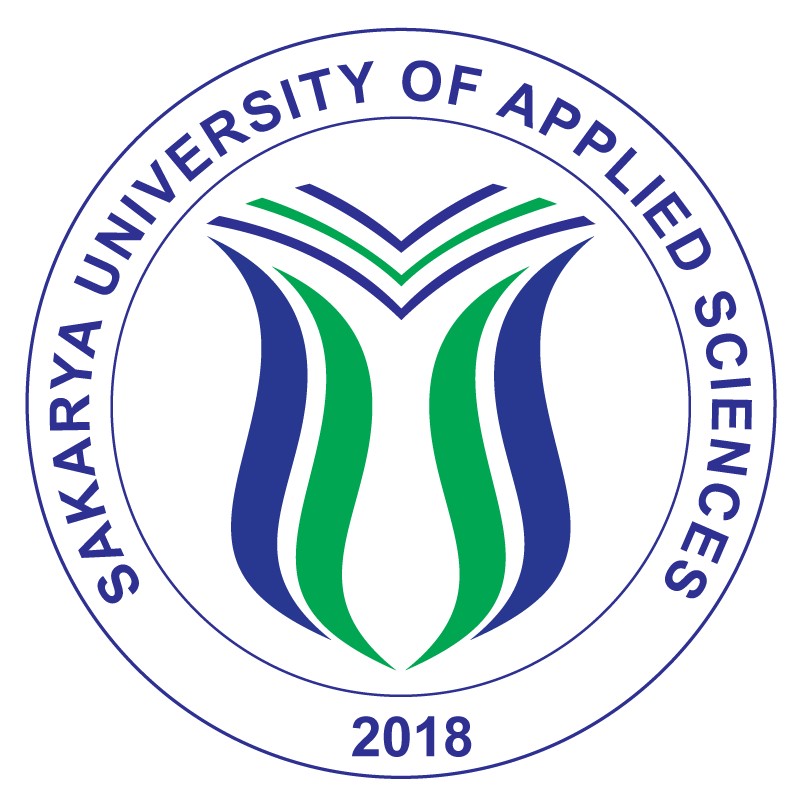 Information’s About StudentInformation’s About StudentInformation’s About StudentApplication NumberFaculty/Vocational SchoolApplication TypeFather’s JobName(Without abbreviations)Mother’s JobSurnameMembers of Sibling (except you)Place of BirthLast Graduated Education InstitutionDate of Birth (Day/Month/YearLast Graduated Education InstitutionFather NameDate of High School GraduationMother NameThe Family's Monthly IncomeGenderHealthy StatusNationalityMarital StatusPlease specify if you have a current healthy problem or before taken a treatmentSpoken Foreign Language (except your native language)a) In an expo or organizationb) A familiar person who studies at Sakarya Universityc) From your friendsd) From your family or relativese) Via the internet ( Facebook,Twitter,Googlr,Yandex,etc)f) OthersF.S Identification NumberF.S Identification NumberF.S Identification NumberPassport NumberPassport NumberPassport NumberStudent’s AddressStudent’s AddressResidence Address In TurkeyResidence Address In TurkeyResidence Address In Your CountryResidence Address In Your CountryMobil Phone NumberMobil Phone Numbere-maile-mailSecond Address That Can Be Reached In EmergenciesSecond Address That Can Be Reached In EmergenciesSecond Address That Can Be Reached In EmergenciesSecond Address That Can Be Reached In EmergenciesAddressPhone NumbersNOTES: Please fill in the blanks on computer in legibly and accurately and submit it during the registration to officials.If Stated above information is untrue about you, will be subject to the provisions of the Turkish Criminal Code.									Signature:NOTES: Please fill in the blanks on computer in legibly and accurately and submit it during the registration to officials.If Stated above information is untrue about you, will be subject to the provisions of the Turkish Criminal Code.									Signature:NOTES: Please fill in the blanks on computer in legibly and accurately and submit it during the registration to officials.If Stated above information is untrue about you, will be subject to the provisions of the Turkish Criminal Code.									Signature:NOTES: Please fill in the blanks on computer in legibly and accurately and submit it during the registration to officials.If Stated above information is untrue about you, will be subject to the provisions of the Turkish Criminal Code.									Signature: